Isabel I de Castilla La Católica( De la Wikipedia)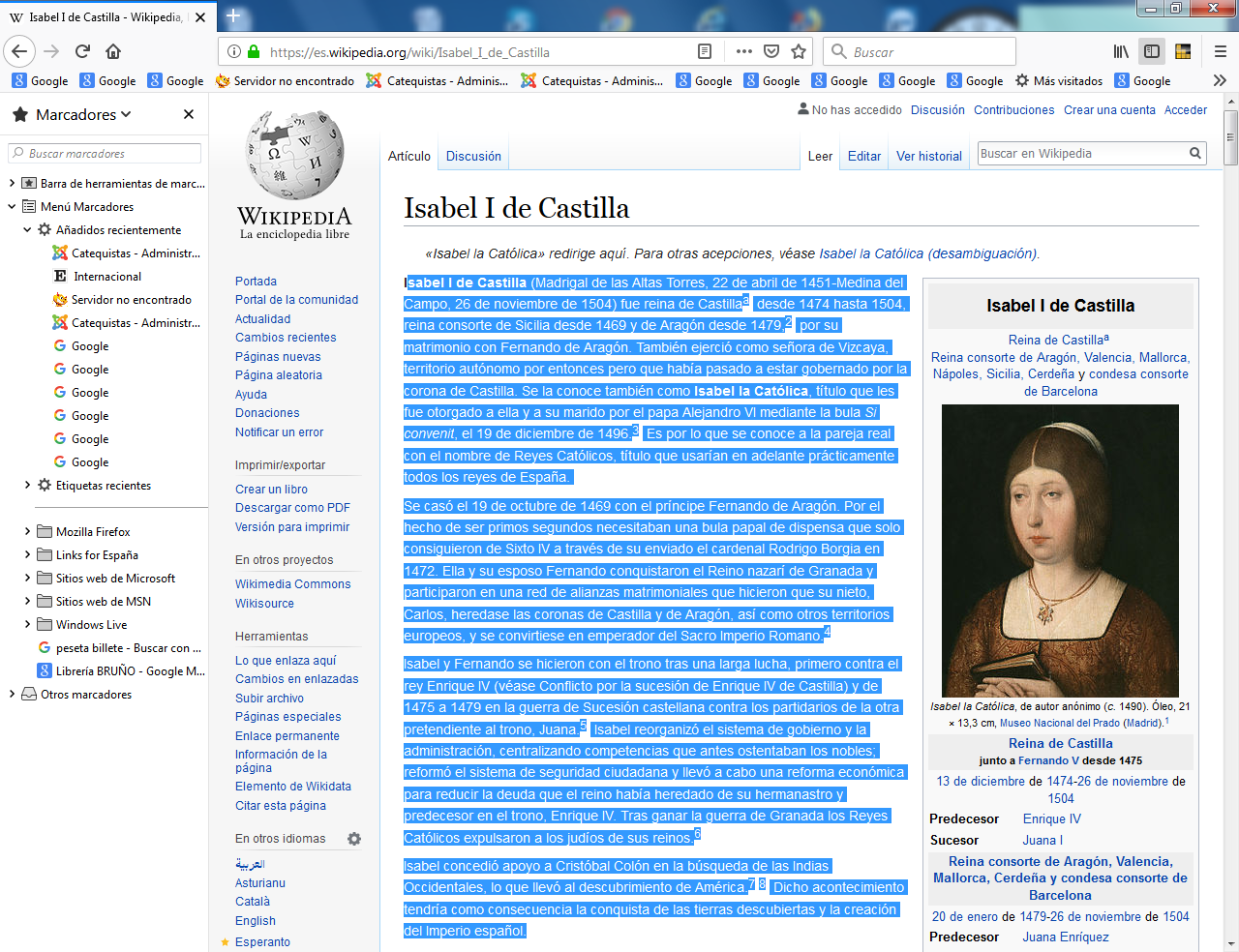     Isabel I de Castilla (Madrigal de las Altas Torres, 22 de abril de 1451-Medina del Campo, 26 de noviembre de 1504) fue reina de Castilla​ desde 1474 hasta 1504, reina consorte de Sicilia desde 1469 y de Aragón desde 1479, ​ por su matrimonio con Fernando de Aragón. También ejerció como señora de Vizcaya, territorio autónomo por entonces pero que había pasado a estar gobernado por la corona de Castilla. Se la conoce también como Isabel la Católica, título que les fue otorgado a ella y a su marido por el papa Alejandro VI mediante la bula Si convenit, el 19 de diciembre de 1496. Es por lo que se conoce a la pareja real con el nombre de Reyes Católicos, título que usarían en adelante prácticamente todos los reyes de España.      Se casó el 19 de octubre de 1469 con el príncipe Fernando de Aragón. Por el hecho de ser primos segundos necesitaban una bula papal de dispensa que solo consiguieron de Sixto IV a través de su enviado el cardenal Rodrigo Borgia en 1472. Ella y su esposo Fernando conquistaron el Reino nazarí de Granada y participaron en una red de alianzas matrimoniales que hicieron que su nieto, Carlos, heredase las coronas de Castilla y de Aragón, así como otros territorios europeos, y se convirtiese en emperador del Sacro Imperio Romano​      Isabel y Fernando se hicieron con el trono tras una larga lucha, primero contra el rey Enrique IV (véase Conflicto por la sucesión de Enrique IV de Castilla) y de 1475 a 1479 en la guerra de Sucesión castellana contra los partidarios de la otra pretendiente al trono, Juana​ Isabel reorganizó el sistema de gobierno y la administración, centralizando competencias que antes ostentaban los nobles; reformó el sistema de seguridad ciudadana y llevó a cabo una reforma económica para reducir la deuda que el reino había heredado de su hermanastro y predecesor en el trono, Enrique IV. Tras ganar la guerra de Granada los Reyes Católicos expulsaron a los judíos de sus reinos. ​     Isabel concedió apoyo a Cristóbal Colón en la búsqueda de las Indias Occidentales, lo que llevó al descubrimiento de América​. Dicho acontecimiento tendría como consecuencia la conquista de las tierras descubiertas y la creación del Imperio español.     Isabel vivió 53 años, de los cuales gobernó 30 años como reina de Castilla y 26 como reina consorte de Aragón al lado de Fernando II. Desde 1974 es considerada sierva de Dios por la Iglesia católica y su causa de beatificación está abierta.  Isabel de Castilla, hija de Juan II de Castilla y de su segunda mujer, Isabel de Portugal (1428-1496), nació en Madrigal de las Altas Torres (Ávila) l 22 de abril de 1451, Jueves Santo, en el palacio que hoy ocupa el monasterio de Nuestra Señora de Gracia. El lugar y la fecha de nacimiento han sido históricamente discutidos, toda vez que cuando nace, nadie es consciente de la importancia que esa niña iba a tener en el futuro. Madrigal de las Altas Torres era entonces una pequeña villa de realengo donde circunstancialmente residía su madre, Isabel de Avis. De ella recibe el nombre que entonces no era frecuente en España. Dos años después, en Tordesillas, nació su hermano Alfonso.    Cinco lustros antes, fruto del matrimonio entre Juan II de Castilla y María de Aragón, y por lo tanto hermano de Isabel por parte de padre, había nacido Enrique (1425), que accedería al trono en 1454 como Enrique IV.     A la muerte de su padre en 1454, Isabel fue enviada con su madre y su hermano Alfonso a la villa de Arévalo, donde vería los ataques de locura de su madre. Esta es una época de dificultades, incluso económicas. En esta época Isabel se dedicó a leer libros religiosos. También trabó amistad con Beatriz de Silva (1424-1491), a la que luego ayudaría en la fundación de la Orden de la Inmaculada Concepción y a la que donó los palacios de Galiana en la ciudad de Toledo. Otros personajes importantes en este momento y en general en su vida fueron, en el ámbito toledano, Gutierre de Cárdenas, su esposa Teresa Enríquez y Gonzalo Chacón.     En 1461, Isabel y su hermano Alfonso son trasladados a Segovia, lugar donde se emplazaba la Corte, por estar cercano el nacimiento de la hija de los reyes, doña Juana de Castilla. Pronto los enemigos del rey la apodaron Juana la Beltraneja, propagando el rumor de que el padre era un cortesano, Beltrán de la Cueva.     En 1465 una parte de los nobles se enfrentaron al rey Enrique, formaron un bando alrededor de su hermanastro Alfonso, de sólo doce años, y llegaron a deponer a Enrique en la «farsa de Ávila». Isabel permaneció al lado de Alfonso durante este tiempo. Sin embargo, en 1468, Alfonso murió en Cardeñosa, quizás envenenado.     A pesar de las presiones de los nobles, Isabel rechazó proclamarse reina mientras Enrique IV estuviera vivo. Por el contrario, consiguió que su hermanastro le otorgase el título de princesa de Asturias en una discutida ceremonia que tuvo lugar en los Toros de Guisando, el 19 de septiembre de 1468, conocida como la Concordia de Guisando.      Isabel se constituyó así como heredera a la corona, por delante de Juana, su sobrina y ahijada de bautismo, a quien parte de la nobleza no consideraba legitimada para ocupar el trono por las dudas que había sobre su paternidad. A partir de este momento, Isabel pasa a residir en Ocaña, villa perteneciente a don Juan Pacheco, marqués de Villena. El rey inicia contactos diplomáticos con otras casas reales para lograr un acuerdo matrimonial que le reporte beneficios.  Reina de Castilla    Al morir Enrique IV, Isabel se proclamó reina de Castilla el 13 de diciembre de 1474 en Segovia, basando su legitimidad en el Tratado de los Toros de Guisando. Estalló entonces la guerra de Sucesión castellana (1475-1479) entre los partidarios de Isabel y los de su sobrina Juana.     El Tratado de Alcaçovas puso fin a la contienda, reconociendo a Isabel y Fernando como reyes de Castilla a cambio de ciertas concesiones a Portugal. Tras la guerra, Isabel mandó construir el monasterio de San Juan de los Reyes.​     Instruyó a sus hijos en que tenían unas obligaciones por su rango de hijos de reyes, y que debían sacrificarse mucho por ese motivo. Los llevó consigo durante las campañas militares, pero también veló siempre por su bienestar, como lo prueba su valor ante el motín que tuvo lugar en el alcázar de Segovia en 1476.   ​ Allí tenían instalada los reyes la Corte y allí vivía, en el alcázar, y estaba su primogénita Isabel bajo la protección y cuidado de su amiga Beatriz de Bobadilla y de su esposo, el alcaide Andrés Cabrera. Este era de origen judío, lo que en aquella época era fuente de tensiones raciales. Se le acusaba de querer aprovecharse de la confianza que los reyes le tenían, además de acusarle de malversación de fondos y de tiranía. El tumulto se convirtió en motín cuando unos provocadores, disfrazados de campesinos y con armas ocultas, arengaron a la población para destituir al alcaide. Hacia el alcázar se dirigió una masa de gente furiosa, con herramientas de campesinos, palos y piedras.    La reina se encontraba con el cardenal Mendoza cuando se enteró de lo ocurrido, pero ni uno ni otro tenían tropas suficientes para defender la plaza. Temerosa del riesgo que podía correr su hija, la reina subió a su caballo y, acompañada por tres guardias, cabalgó 60 kilómetros hasta Segovia. A la entrada, el obispo intentó detenerla por el gran peligro que corría, pero Isabel desoyó el consejo y avanzó hasta el alcázar. Entró y dejó las puertas abiertas para que entraran todos los amotinados para exponerle sus quejas. Tras estudiar las quejas, mantiene en el puesto a Andrés Cabrera. El pueblo de Segovia le guardó fidelidad a partir de ese momento.​    Guerra en Andalucía    Durante las campañas militares de Fernando, la reina estuvo siempre en la retaguardia, acompañada de sus hijos y pendiente de proveer lo necesario. Su ayuda fue decisiva para la victoria castellano-aragonesa en la guerra de Granada, ​ como lo demuestran los hechos de la rendición de Baza. Sucedió que la ciudad llevaba cercada bastante tiempo, pero la población no quería rendirse y los soldados cristianos comenzaban a desmoralizarse por el largo asedio.      El rey Fernando pide a su mujer que se presente en el campo de batalla para levantar la moral de las tropas. Así lo hace Isabel, haciéndose acompañar de varias damas y de su primogénita Isabel.      El impacto de su presencia fue inmediato, no sólo para las tropas cristianas, sino para la población asediada que inició su rendición, pero no ante el rey guerrero, sino ante la valerosa reina. ​ Además, Isabel fue la precursora del hospital de campaña, al hacerse acompañar de personal médico y ayudantes para atender a los heridos en el campo de batalla.​     Creyó en los proyectos de Cristóbal Colón, a pesar de las muchas críticas y reacciones políticas adversas de la Corte y los científicos. Durante el reinado común con Fernando se produjeron hechos de gran trascendencia para el futuro del reino, como el establecimiento de la Santa Inquisición (1480), la creación de la Santa Hermandad, la incorporación del Reino nazarí de Granada, así como la unificación religiosa de la Corona hispánica, basada en la conversión obligada de los judíos, so pena de muerte o expulsión (Edicto de Granada, 1492) y más tarde de los musulmanes.      Tras el descubrimiento de América en 1492 comenzó el proceso de evangelización de los indígenas nativos, confiándole esta tarea a los monjes paulinos húngaros, que se marcharon a las nuevas tierras en los próximos viajes de Colón. ​ Los reyes se preocuparon por la conversión y el trato justo de los amerindios.     Limitaron la esclavización de los indígenas, iniciada por Colón a los casos previstos en las leyes castellanas de la época, y prohibieron, con poco éxito, el repartimiento de indios entre los españoles asentados en el Caribe. Tras el fallecimiento el gobernador Ovando aprovechó el vacío de poder para instaurar la institución de la encomienda en la isla Española.​ Isabel y Fernando firmaron con Portugal el Tratado de Tordesillas (1494) que delimitó sus esferas de influencia en el océano Atlántico. Por deseo de los comerciantes urbanos, creó la Santa Hermandad, cuerpo de policía para la represión del bandidaje, creando unas condiciones mucho más seguras para el comercio y la economía.     Para sus campañas militares contó con el servicio de Gonzalo Fernández de Córdoba (el Gran Capitán), que intervino en la conquista de Granada (1492), en las dos primeras guerras de Italia y en la toma de Cefalonia (1500).     Dada la histórica implicación de la Corona de Aragón en Italia y por otra serie de razones (sus virtudes cristianas, la conquista de Granada, la expulsión de los judíos y la cruzada contra los musulmanes), Fernando e Isabel recibieron el título de Reyes Católicos, otorgado por el papa Alejandro VI, mediante la bula Si convenit, de 19 de diciembre de 1496. Dicho título fue heredado por los descendientes en el trono (tanto austrias como borbones), poseyéndolo actualmente el rey Felipe VI de España. ​ El papa Alejandro VI le concedió la distinción honorífica de Rosa de Oro de la Cristiandad en 1500.     Al final de sus días, las desgracias familiares se cebaron con ella. La muerte de su madre Isabel, su único hijo varón y el aborto de la esposa de este, la muerte de su primogénita y de su nieto Miguel (que iba a unificar los reinos de los Reyes Católicos con el de Portugal); la presunta «locura» de su hija Juana (que desafió abiertamente a su madre en Medina del Campo) y los desaires de Felipe el Hermoso; la marcha de su hija María a Portugal tras casarse con Manuel I de Portugal y la incertidumbre de su hija Catalina tras la muerte de su esposo inglés, la sumieron en una profunda depresión que hizo que vistiera de riguroso luto el resto de su vida. 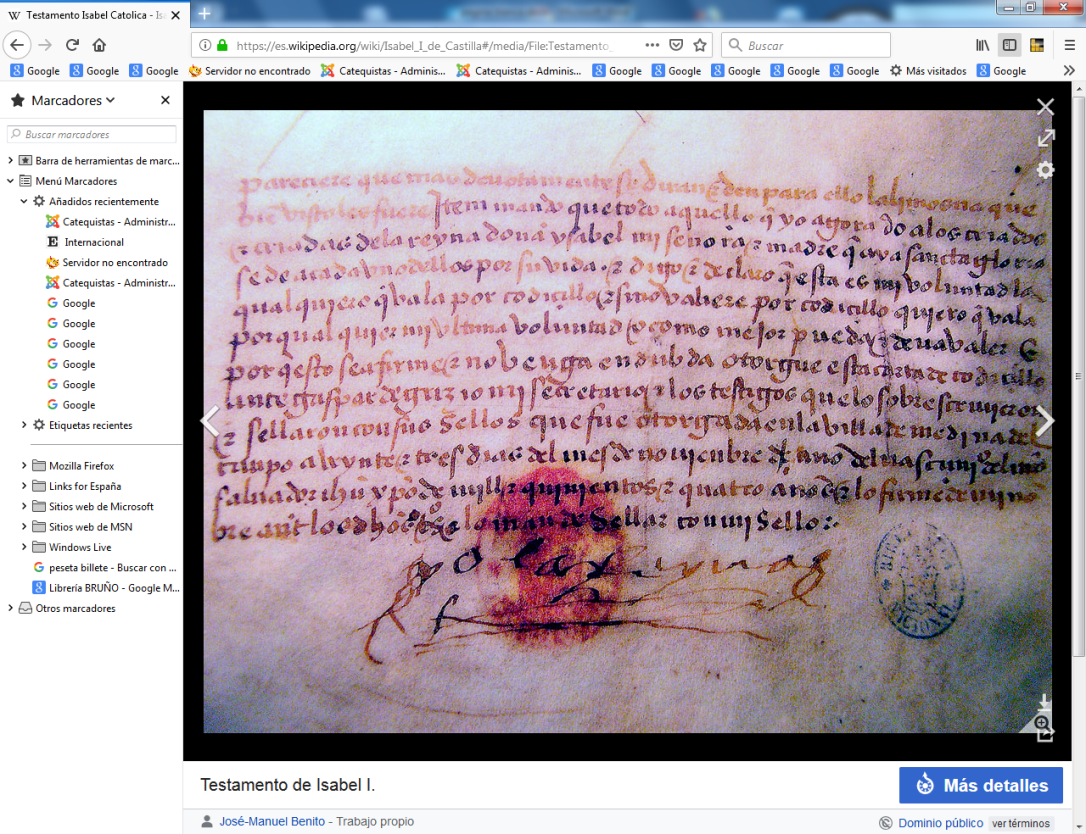 Muerte   Estaba la corte en Medina del Campo (Valladolid), cuando se declaró la grave enfermedad, una hidropesía, dijo como testigo Pedro Mártir. Consciente del desenlace, mandó que las misas por su salud se tornaran por su alma, pidió la extremaunción y el Santísimo Sacramento. Habiendo otorgado testamento a 12 de octubre, falleció poco antes del mediodía del 26 de noviembre de 1504, en el Palacio Real:     Mi cuerpo sea sepultado en el monasterio de S. Francisco que es en el Alhambra de la ciudad de Granada (...) en una sepultura baja que no tenga bulto alguno, salvo una losa baja en el suelo, llana, con sus letras en ella. Pero quiero e mando, que si el Rei eligiere sepultura en otra cualquier iglesia o monasterio de cualquier otra parte o lugar destos mis reinos, que mi cuerpo sea allí trasladado e sepultado junto.     Primeramente fue inhumada en el monasterio de San Francisco de la Alhambra, el 18 de diciembre de 1504, en una sencilla sepultura, según su deseo. Poco después, sus restos mortales, junto con los de su esposo Fernando el Católico, fueron trasladados a la Capilla Real de Granada. Su hija Juana I y el marido de esta, Felipe el Hermoso, también reposan allí. Asimismo se enterró en este lugar a su nieto Miguel de la Paz, hijo del rey Manuel I de Portugal y a la infanta Isabel de Aragón, quien falleció poco antes de cumplir los dos años de edad.     En el museo de la Capilla Real se encuentran la corona y el cetro de la reina, quien además dotó a la Capilla de un importante grupo de cuadros (aún in situ), de Sandro Botticelli, Dirk Bouts, Rogier van der Weyden y Hans Memling, entre otros, y muchas de sus pertenencias personales. 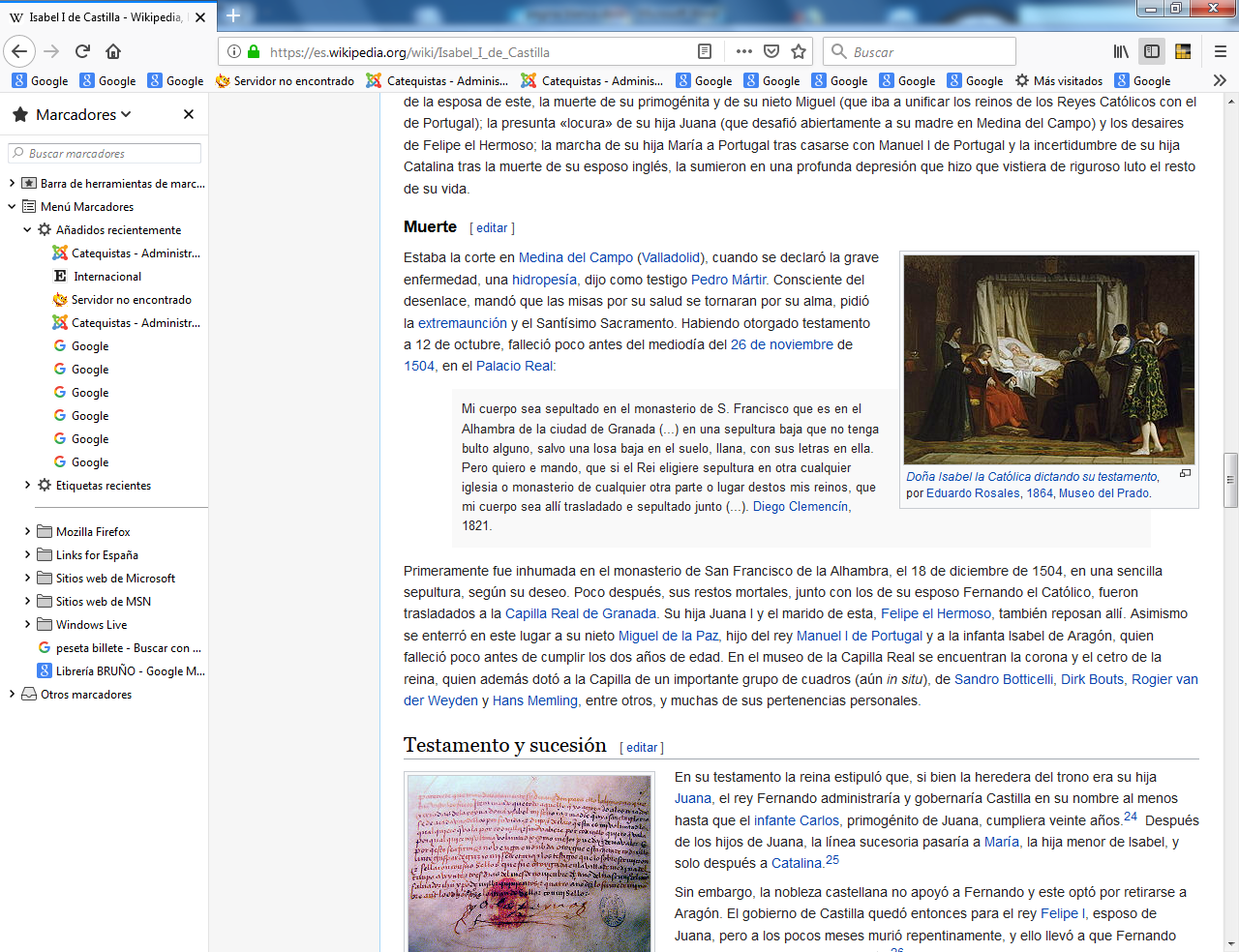 Las leyes de Burgos de los Reyes catolicos   Las Leyes de Burgos recogieron en ordenanzas las conclusiones adoptadas por una reunión de teólogos y juristas, conocida como Junta de Burgos, que había sido convocada por el rey Fernando el Católico como respuesta al famoso sermón pronunciado por el fraile dominico Antonio de Montesinos, quien en 1511 denunció las condiciones sociales y los abusos a que eran sometidos los indígenas del Nuevo Mundo por parte de numerosos encomenderos de La Española.  Estas leyes establecieron una serie de principios que fueron el basamento del derecho indiano: Los indios son hombres libres.Los Reyes Católicos son señores de los indios por su compromiso evangelizador.Se podía obligar a los indios a trabajar con tal de que el trabajo fuese tolerable y el salario justo, aunque se permitía el pago en especie, en lugar de en dinero.La Ordenanza XVIII prohíbe el trabajo, a partir del cuarto mes de gravidez, en minas y labranzas y, en atención a la crianza subsiguiente, se amplía el plazo hasta que el nacido haya cumplido tres años. La mujer embarazada y posteriormente lactante sólo se ocuparía en tareas caseras. ocupándose tan sólo en tareas apropiadas a su edad.Las indias Exime igualmente del trabajo a los menores de catorce años, de ambos sexos, casadas sólo podían trabajar en la mina por propia voluntad u orden de sus maridos, aunque habitualmente se ocupaban de las labores domésticas de las haciendas que habitaban.Dedican varios de sus preceptos a los indios caciques y a sus descendientes, ya que su situación social era respetada, por lo que la Ordenanza XXII les autoriza a tener cierto número de indios servidores proporcionalmente a la tribu que señoreaban, por lo que el cacique debía permanecer en la colectividad donde estuviera el mayor número. Se justifica la guerra de conquista si los indios se negaban a ser cristianizados o evangelizados para lo que se creó la institución del Requerimiento.  El rey Católico encargó a los dos más destacados representantes de la junta que fijasen su posición en sendos tratados: Juan López de Palacios Rubios, consultor de la corte para temas indianos, en su Libellus de insulis occeanis quas Indias vulgus apellat, fue el más sólido defensor del argumento teocrático que justificaba la concesión papal a través de las Bulas AlejandrinasMatías de Paz, catedrático de teología en la Universidad de Salamanca, en su obra De dominio regum Hispaniae super indos, si bien no menos teocrático, insistió en la necesidad de informar a los indios de los derechos del rey de Castilla con un requerimiento antes de su sometimiento pacífico o a través de la guerra.La Junta de 1512 se caracterizó, pues, por dos planteamientos jurídico-teológicos enfrentados: Uno estableció la supremacía del derecho sobrenatural o espiritual hasta invalidar el derecho natural: los paganos podían, por tanto, ser sometidos a la fuerza pues el pecado original hacía que el hombre perdiese sus derechos.El otro, tomista, determinó una independencia de lo sobrenatural de lo natural: no se podían quitar al hombre sus atributos naturales, de derecho político, de propiedad y de determinación cultural, que siempre le acompañan pues el pecado original no invalidaba los derechos del hombre.    Se especuló con diversas soluciones, incluso partidarios de este segundo planteamiento defendieron que se daban causas para una guerra justa contra los indios, para así imponer el dominio español -ideando para ello el requerimiento- sosteniéndose, en definitiva, que hacer la guerra a los indios era justo porque se trataba de mejorar su situación, al menos la espiritual.    controversia inicial se resolvió con un compromiso recogido en las Leyes de Burgos que legalizaron el trabajo forzoso de los indios, si bien limitándolo y humanizándolo. 